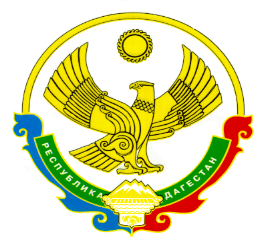 МИНИСТЕРСТВО ОБРАЗОВАНИЯ И НАУКИРЕСПУБЛИКИ ДАГЕСТАНГосударственное казенное общеобразовательное учреждение Республики Дагестан «Акаринская основная общеобразовательная школа Хунзахского района»368111, Кизилюртовский район, п/о с.Чонтаул, с.Акаро,тел.89034270364 e-mail: akaro.62@mail.ruПРИКАЗ № 4801.09.2021г                                                                          с. АкароО создании школьнойслужбы  медиации на 2021-2022 учебный год.     На основании Указа Президента РФ «О национальной стратегии действий в интересах детей на 2012 - 2017 годы», Распоряжения Правительства Российской Федерации от 30 июня 2014 года № 1430-р «О концепции развития до 2017 года сети служб медиации в целях реализации восстановительного правосудия в отношении детей», с целью обеспечения защиты прав равных возможностей и интересов детей, создания условий для формирования безопасного образовательного пространства, снижения числа правонарушений и конфликтных ситуаций среди несовершеннолетних, социальной реабилитации их участников на основе принципов медиации,ПРИКАЗЫВАЮ:1.Создать в 2019-2020 учебном году в ГКОУ РД «Акаринская ООШ Хунзахского района»  школьную службу медиации.1.1.Организовать   рабочую группу школьной службы медиации в следующем составе:Руководитель ШСМ: Курбаналиева Фаизат Касумовна, учительница английского языкаЧлены рабочей группы: Курбаналиев М.Д., учитель ОБЖ и физкультурыЧупанова Н.Г. учитель истории и обществознания Гасанбекова А.З. учитель русского языка и литературы Гусейнова Г.З., учитель начальных классов2.  Утвердить :- положение о школьной службе медиации (ПРИЛОЖЕНИЕ № 1).- план работы школьной службы медиации на 2021 -2022  учебный год             (ПРИЛОЖЕНИЕ № 2).- форму медиативного соглашения (ПРИЛОЖЕНИЕ № 3).- форму регистрационной карточки (ПРИЛОЖЕНИЕ № 4).- форму мониторинга деятельности школьной службы медиации  (ПРИЛОЖЕНИЕ № 5).3. Ответственному за ведение школьного сайта своевременно размещать на сайте школы и систематически обновлять информацию о деятельности школьной службы медиации.4.Контроль за исполнением приказа возложить оставляю за собой.Директор школы:                                                 Магомедалиев Х.К.   С приказом ознакомлены:                                        Курбаналиева Ф.К.                                                                                                                                                                                                          Курбаналиев М.Д.                                                                                                Чупанова Н.Г.                                                                                                 Гусейнова Г.З.                                                                                                 Гасанбекова А.ЗПРИЛОЖЕНИЕ № 1                                                                                   к приказу   от 01.09.2021 года №48Положениео школьной службе медиацииI. Общие положения.1.1. Настоящее положение разработано в соответствии с Конвенцией ООН о правах ребенка, Конституцией РФ, Федеральным законом от 29.12.2012 № 273-ФЗ «Об образовании в Российской Федерации», Указом Президента РФ № 761 от 1 июня 2012 года «О национальной стратегии действий в интересах детей на 2012-2017 годы», «Стандартами восстановительной медиации» от 13.03.2009 года, Уставом ГКОУ РД «Акаринская ООШ Хунзахского района» (далее Школа)1.2. Служба медиации (примирения) объединяет обучающихся, педагогов и других участников образовательного процесса, заинтересованных в разрешении конфликтов и развитии практики восстановительной медиации в Школе.1.3. Служба медиации(примирения) является альтернативой другим способам реагирования на споры, конфликты, противоправное поведения или правонарушения несовершеннолетних. Результаты работы службы примирения и достигнутое соглашение конфликтующих сторон должны учитываться в случае вынесения административного решения по конфликту или правонарушению.1.4. Служба медиации (примирения) является приоритетным способом реагирования, то есть сторонам конфликта предлагается в первую очередь обратиться в службу медиации (примирения), а при их отказе или невозможности решить конфликт путем переговоров и медиации Школа может применить другие способы решения конфликта и/или меры воздействия.1.5. Допускается создание службы медиации(примирения)  из педагогов и/или специалистов Учреждения. В работе службы могут участвовать специалисты социальной и психологической службы (организации), работающей во взаимодействии с Школой, где создана школьная служба медиации. II.  Цели и задачи службы медиации Целью службы медиации(примирения) является:распространение среди обучающихся, родителей и педагогов цивилизованных форм разрешения конфликтов;помощь в разрешении конфликтных и криминальных ситуаций на основе принципов восстановительной медиации;снижение количества административного реагирования на правонарушения. Задачами службы медиации являются: проведение примирительных программ (восстановительных медиаций, кругов сообщества, школьных и семейных конференций и т.д.) для участников конфликтов и криминальных ситуаций;обучение школьников цивилизованным методам урегулирования конфликтов и ответственности;информирование учеников и педагогов о принципах и ценностях восстановительной медиации;III.  Принципы деятельности службы медиации3.1.   Деятельность службы медиации основана на следующих принципах: Принцип добровольности, предполагающий как добровольное участие школьников в организации работы службы, так и обязательное согласие сторон, вовлеченных в конфликт, на участие в примирительной программе. Принцип конфиденциальности, предполагающий обязательство службы медиации не разглашать полученные в ходе программ сведения. Исключение составляет информация о готовящемся преступлении, а также примирительный договор (по согласованию с участниками встречи и подписанный ими). Принцип нейтральности, запрещающий службе медиации принимать сторону одного из участников конфликта. Нейтральность предполагает, что служба медиации не выясняет вопрос о виновности или невиновности той или иной стороны, а является независимым посредником, помогающим сторонам самостоятельно найти решение.IV.  Порядок формирования службы медиации4.1. В состав службы медиации(примирения) могут входить школьники 7-9 классов, прошедшие обучение проведению примирительных программ (в модели восстановительной медиации). Обучающиеся младших классов могут участвовать в работе службы в качестве ко-медиаторов (вторых медиаторов).4.2. Руководителем (куратором) службы может быть заместитель директора по воспитательной работе, педагог-психолог или иной педагогический работник школы, на которого возлагаются обязанности по руководству службой медиации приказом директора Учреждения.4.3. Руководителем (куратором) службы медиации может быть человек, прошедший обучение проведению примирительных программ (в модели восстановительной медиации).4.4. Родители дают согласие на работу своего ребенка в качестве ведущих примирительных встреч.V.  Порядок работы службы медиации5.1. Служба медиации может получать информацию о случаях конфликтного или криминального характера от педагогов, обучающихся, администрации Школы, членов службы примирения, родителей. 5.2. Служба медиации принимает решение о возможности или невозможности примирительной программы в каждом конкретном случае самостоятельно. При необходимости о принятом решении информируются должностные лица Школы.5.3. Примирительная программа начинается в случае согласия конфликтующих сторон на участие в данной программе. Если действия одной или обеих сторон могут быть квалифицированы как правонарушение или преступление, для проведения программы также необходимо согласие родителей или их участие во встрече.5.4. В случае если примирительная программа планируется, когда дело находится на этапе дознания, следствия или в суде, то о ее проведении ставится в известность администрация Школы и родители, и при необходимости производится согласование с соответствующими органами внутренних дел. 5.5. Переговоры с родителями и должностными лицами проводит руководитель (куратор) службы медиации (примирения).5.6. Медиатор вправе отказаться от проведения медиации или любой другой восстановительной программы на основании своих профессиональных стандартов, либо в случае недостаточной квалификации, или невозможности обеспечить безопасность процесса.5.7. В сложных ситуациях (как правило, если в ситуации есть материальный ущерб, среди участников есть взрослые или родители, а также в случае криминальной ситуации) куратор службы медиации принимает участие в проводимой программе.5.8. В случае если конфликтующие стороны не достигли возраста 10 лет, примирительная программа проводится с согласия классного руководителя.5.9. Служба медиации (примирения) самостоятельно определяет сроки и этапы проведения программы в каждом отдельном случае.5.10. Если в ходе примирительной программы конфликтующие стороны пришли к соглашению, достигнутые результаты могут фиксироваться в письменном примирительном договоре или устном соглашении.5.11. При необходимости служба медиации (примирения) передает копию примирительного договора администрации Школы.5.12. Служба медиации (примирения) помогает определить способ выполнения обязательств, взятых на себя сторонами в примирительном договоре, но не несет ответственность за их выполнение. При возникновении проблем в выполнении обязательств, служба медиации (примирения) может проводить дополнительные встречи сторон и помочь сторонам осознать причины трудностей и пути их преодоления, что должно быть оговорено в письменном или устном соглашении.5.13. При необходимости служба медиации (примирения) информирует участников примирительной программы о возможностях других специалистов (социального педагога, психолога, учреждений социальной сферы).5.14. Служба медиации (примирения) рекомендует участникам конфликта на время проведения процедуры медиации воздержаться от обращений в вышестоящие инстанции, средства массовой информации или судебные органы.5.15. Деятельность службы медиации фиксируется в журналах и отчетах, которые являются внутренними документами службы.5.16. Куратор службы обеспечивает мониторинг проведенных программ, проведение супервизий с медиаторами на соответствие их деятельности принципам восстановительной медиации.5.17. Медиация (и другие восстановительные практики) не является психологической процедурой, и потому не требует обязательного согласия со стороны родителей. Однако куратор старается по возможности информировать и привлекать родителей в медиацию (а по указанным в пунктах 5.3 и 5.4 категориям дел участие родителей или согласие на проведение медиации в их отсутствие является обязательным).VI.  Организация деятельности службы медиации6.1. Службе медиации (примирения) по согласованию с администрацией Школы предоставляется помещение для сборов и проведения примирительных программ, а также возможность использовать иные ресурсы Школы - такие, как оборудование, оргтехника, канцелярские принадлежности, средства информации и другие.6.2. Администрация Школы оказывает службе медиации (примирения) содействие в распространении информации о деятельности службы среди педагогов и обучающихся. 6.3. Служба медиации (примирения) имеет право пользоваться услугами психолога, социального педагога и других специалистов Школы.6.4. Администрация Школы содействует службе медиации (примирения) в организации взаимодействия с педагогами Школы, а также социальными службами и другими организациями. Администрация стимулирует педагогов обращаться в службу медиации или самим использовать восстановительные практики.6.5. Если стороны согласились на примирительную встречу, то административные действия в отношении данных участников конфликта приостанавливаются. Решение о необходимости возобновления административных действий принимается после получения информации о результатах работы службы медиации (примирения) и достигнутых договоренностях сторон.6.6. Не реже, чем один раз в четверть проводятся совещания между администрацией и службой медиации по улучшению работы службы и ее взаимодействия с педагогами с целью предоставления возможности участия в примирительных встречах большему числу желающих.6.7. В случае если примирительная программа проводилась по факту, по которому возбуждено уголовное дело, администрация Школы может ходатайствовать о приобщении к материалам дела примирительного договора, а также иных документов в качестве материалов, характеризующих личность обвиняемого, подтверждающих добровольное возмещение имущественного ущерба и иные действия, направленные на заглаживание вреда, причиненного потерпевшему.6.8. Служба медиации (примирения) может вносить на рассмотрение администрации предложения по снижению конфликтности в школе.VII.  Заключительные положения7.1.  Настоящее положение вступает в силу с момента утверждения.7.2.  Изменения в настоящее положение вносятся директором Учреждения по предложению службы медиации или органов школьного самоуправления.ПРИЛОЖЕНИЕ № 2                                                                                   к приказу   от 01.09.2021 года №48План работы школьной службы медиацииГКОУ РД  «Акаринская ООШ Хунзахского района» на 2021– 2022 учебный годЦель: формирование  благополучного, гуманного и безопасного пространства  для полноценного развития и социализации детей и подростков, в том числе при возникновении трудных жизненных ситуаций, включая вступление их в конфликт с законом;  Задачи: 1.     Оказать помощь в решении конфликтных ситуаций участникам образовательного процесса через реализацию восстановительных программ: проведение предварительных встреч с каждой из сторон ситуации (с их законными представителями), проведение примирительной встречи с согласия сторон.2.    Повысить эффективность ведения профилактической и коррекционной работы, направленной на снижение проявления асоциального поведения учащихся.3.     Подготовить  и провести мероприятия по созданию и расширению информационного пространства о восстановительных технологиях.4.   Оптимизировать взаимодействие с органами и учреждениями системы профилактики правонарушений несовершеннолетних.5. Сократить общее количество конфликтных ситуаций,  в которые вовлекаются дети.  Исполнил куратор школьной службы  медиации  Курбаналиева Ф.К.	  ПРИЛОЖЕНИЕ № 3                                                                                         к приказу   от 01.09.2021 года №48Форма медиативного соглашенияУчастники примирительной программы (процедуры медиации, круга примирения, школьной конференции, семейной конференции (подчеркнуть форму программы)) в лице:______________________________________________________________________________________________________________________________________________________________________________________________________________________________________________________________________________________________________________________________________________________________________________________________________________________________________________________________________________провели личную встречу, на которой обсудили ситуацию, состоящую в том, что _________________________________________________________________________________________________________________________________________________________________________________________________________________________________________________________________________________________________________________________________________________________________________________________________и пришли к следующим выводам (договоренностям):_____________________________________________________________________________________________________________________________________________________________________________________________________________________________________________________________________________________________________________________________________________________________________________________________________________________________________________________________________________________________________________________________________________________________________________________________________________________________________________________________________________________________________________________Проверять выполнение условий соглашения  и уведомлять медиаторов об их успешном завершении будет __________________________________________________________________________________________________________________________________________________________Встреча для аналитической беседы состоится (место, дата, время) __________________________________________________________________________________________________________________________________________________________Чтобы в дальнейшем подобное не повторилось, мы договорились сделать следующее:____________________________________________________________________________________________________________________________________________________________________________________________________________________________________________________________________________________________________________________«Мы понимаем, что копия данного соглашения может быть передана администрации и другим заинтересованным в решении ситуации лицам. При этом происходящее на встрече медиатор никому сообщать не будет. Если это соглашение не будет выполнено и у нас останутся проблемы, мы согласны вернуться на медиацию».Фамилии, имена и подписи участников встречи  Дата __________________________________________________________________________________________________________________________________________________________ПРИЛОЖЕНИЕ № 4                                                                                            к приказу   от 01.09.2021 года №48Форма регистрационной  карточкиПРИЛОЖЕНИЕ № 5к приказу   от 01.09.2021 года №48Форма мониторинга деятельности   школьной  службы медиацииПРИЛОЖЕНИЕ № 6к приказу   от 01.09 .2021 года №48Функциональные обязанности руководителя и членовшкольной службы медиации ( ШСМ)Для руководителя:осуществлять общее руководство деятельности  ШСМ;проектировать работу ШСМ;осуществлять взаимодействие с администрацией школы, органами внутренних дел и другими службами;отвечать за качество и эффективную деятельность службы;анализировать работу ШСМ.проводить обучающие программы по медиации для учащихся волонтеров и педагогического состава школы.формировать состав ШСМ из числа учащихся.вести записи об итогах встреч.Для членов:- проводить предварительные встречи с конфликтующими сторонами;- проводить примирительные программы.№ п/пМероприятияСроки проведения Сроки проведения Предполагаемый результатОтветственный1.Организационно-методическая деятельностьОрганизационно-методическая деятельностьОрганизационно-методическая деятельностьОрганизационно-методическая деятельностьОрганизационно-методическая деятельность1.1.Совещание  школьной службы медиацииСовещание  школьной службы медиацииСентябрьПланирование текущей деятельности  КурбаналиеваФ.К.1.2.Обновление раздела  на сайте  школы «Служба  школьной медиации»Обновление раздела  на сайте  школы «Служба  школьной медиации»СентябрьОбновление электронной страницы  КурбаналиеваФ.К1.3.Анализ работы службы за            2020-2021учебный годАнализ работы службы за            2020-2021учебный годМайСоставление отчёта о работе службы  за 2020-2021 учебный год     КурбаналиеваФ.К 1.4.Планирование работы на              2021-2022 учебный годПланирование работы на              2021-2022 учебный годАвгустУтверждение плана работы службы на 2021-2022 учебный год КурбаналиеваФ.К2.Реализация восстановительных процедурРеализация восстановительных процедурРеализация восстановительных процедурРеализация восстановительных процедурРеализация восстановительных процедур2.1.Проведение программ примиренияПроведение программ примиренияПо мере необходимостиРеализация программ Членымедиаторы ШСМ2.2.Сбор информации о ситуации, с которой организуется восстановительная процедура.Анализ документовСбор информации о ситуации, с которой организуется восстановительная процедура.Анализ документовПо мере необходимостиПолная информация о ситуацииЧленымедиаторы ШСМКонсультирование законных представителей несовершеннолетних, специалистов, работающих с участниками реализуемых восстановительных программ (ВП)Консультирование законных представителей несовершеннолетних, специалистов, работающих с участниками реализуемых восстановительных программ (ВП)По мере необходимостиПодготовка и выдача рекомендаций, получение согласия родителей на проведение восстановительных программ (ВП) КурбаналиеваФ.К3.Просветительская деятельностьПросветительская деятельностьПросветительская деятельностьПросветительская деятельностьПросветительская деятельность3.1.Организация и проведение ознакомительного семинара «Работа школьной службы медиации»Организация и проведение ознакомительного семинара «Работа школьной службы медиации»ОктябрьРасширение знаний о деятельности школьной службы медиации  Членымедиаторы ШСМ3.2Проведение семинаров  для родителейПроведение семинаров  для родителейВ течение годаВовлечение родителей в работу службы школьной медиацииЧленымедиаторы ШСМ3.3.Обновление  стенда «Школьная служба медиации»Обновление  стенда «Школьная служба медиации»Ноябрь Информирование о работе школьной службы медиации  Курбаналиева Ф.К.3.4Проведение  мероприятий  для учащихся школы.1-4 класс – «Как научиться дружить»;  «Урок без конфликтов».5-9 класс«Урок толерантности»; «Конструктивное разрешение конфликтов»; «Учимся строить отношения».Проведение  мероприятий  для учащихся школы.1-4 класс – «Как научиться дружить»;  «Урок без конфликтов».5-9 класс«Урок толерантности»; «Конструктивное разрешение конфликтов»; «Учимся строить отношения».В течение годаСплочение школьных коллективов, создание благоприятных условий для развития личности.  Членымедиаторы ШСМКлассные руководители3.5Информирование родителей первоклассников о работе ШСМ.Информирование родителей первоклассников о работе ШСМ.В течение годаИнформирование о работе школьной службы медиацииЧленымедиаторы ШСМ 3.6Организация взаимодействия ШСМ  с органами системы профилактики безнадзорности и правонарушений, органами опеки и попечительства, учреждениями дополнительного образования.Организация взаимодействия ШСМ  с органами системы профилактики безнадзорности и правонарушений, органами опеки и попечительства, учреждениями дополнительного образования.В течение годаЗащита законных интересов несовершеннолетнихКурбаналиеваФ.К3.7Сотрудничество с Советом профилактики, возможность проведения ВП с подачи членов Совета профилактикиСотрудничество с Советом профилактики, возможность проведения ВП с подачи членов Совета профилактикиВ течение годаЗащита законных интересов несовершеннолетнихЧленымедиаторы ШСМ 4.Экспертная деятельностьЭкспертная деятельностьЭкспертная деятельностьЭкспертная деятельностьЭкспертная деятельность4.1.Организация взаимодействия служб школьной медиации со всеми структурными подразделениями образовательной организации, КДН и защите их прав, органами и организациями системы профилактики безнадзорности и правонарушений, опеки и попечительства, дополнительного образованияОрганизация взаимодействия служб школьной медиации со всеми структурными подразделениями образовательной организации, КДН и защите их прав, органами и организациями системы профилактики безнадзорности и правонарушений, опеки и попечительства, дополнительного образованияПо мере необходимостиЗащита законных интересов несовершеннолетних  Членымедиаторы ШСМ4.2.Участие в заседаниях                 КДН и ЗПУчастие в заседаниях                 КДН и ЗППо мере необходимостиЗащита законных интересов несовершеннолетних  КурбаналиеваФ.К4.3.Консультации у методистов, специалистов по восстановительным программам (ВП)Консультации у методистов, специалистов по восстановительным программам (ВП)По мере необходимостиЗащита законных интересов несовершеннолетних  КурбаналиеваФ.К4.4Оценка эффективности деятельности службы школьной медиацииОценка эффективности деятельности службы школьной медиациимайПодведение итогов   КурбаналиеваФ.КДата ситуацииДата информирования руководителя СШМИсточник информации о ситуации (ФИО, должность, контактные данныеКатегория случая (подчеркнуть)Преступление, проступок, семейный конфликт, конфликт в ОО, другоеПреступление, проступок, семейный конфликт, конфликт в ОО, другоеПреступление, проступок, семейный конфликт, конфликт в ОО, другоеПреступление, проступок, семейный конфликт, конфликт в ОО, другоеПреступление, проступок, семейный конфликт, конфликт в ОО, другоеПреступление, проступок, семейный конфликт, конфликт в ОО, другоеПреступление, проступок, семейный конфликт, конфликт в ОО, другоеСобираются ли стороны или администрация обращаться в правоохранительные органы?Собираются ли стороны или администрация обращаться в правоохранительные органы?Собираются ли стороны или администрация обращаться в правоохранительные органы?Собираются ли стороны или администрация обращаться в правоохранительные органы?Собираются ли стороны или администрация обращаться в правоохранительные органы?Собираются ли стороны или администрация обращаться в правоохранительные органы?Информация о сторонах(ФИО, возраст, адрес, телефон, школа/должность (место работы), классИнформация о сторонах(ФИО, возраст, адрес, телефон, школа/должность (место работы), классИнформация о сторонах(ФИО, возраст, адрес, телефон, школа/должность (место работы), классИнформация о сторонах(ФИО, возраст, адрес, телефон, школа/должность (место работы), классИнформация о сторонах(ФИО, возраст, адрес, телефон, школа/должность (место работы), классИнформация о сторонах(ФИО, возраст, адрес, телефон, школа/должность (место работы), классИнформация о сторонах(ФИО, возраст, адрес, телефон, школа/должность (место работы), классИнформация о сторонах(ФИО, возраст, адрес, телефон, школа/должность (место работы), классСторона конфликтаСторона конфликтаСторона конфликтаСторона конфликтаСторона конфликтаСторона конфликтаСторона конфликтаСторона конфликтаПредставитель/родитель(телефон)Представитель/родитель(телефон)Представитель/родитель(телефон)Представитель/родитель(телефон)Представитель/родитель(телефон)Представитель/родитель(телефон)Представитель/родитель(телефон)Представитель/родитель(телефон)Описание ситуацииОписание ситуацииОписание ситуацииОписание ситуацииОписание ситуацииОписание ситуацииОписание ситуацииОписание ситуацииДополнительная информация для медиатораДополнительная информация для медиатораДополнительная информация для медиатораДополнительная информация для медиатораДополнительная информация для медиатораДополнительная информация для медиатораДополнительная информация для медиатораДополнительная информация для медиатораФИО медиатора (ов)ФИО остальных участников программыКакая программа проводилась*Число участников (взрослых)Число участников (взрослых)Число участников (обучающихся)Число участников (обучающихся)Число участников (обучающихся)Число участников (обучающихся)Дата проведения программыДата проведения программыНе проведена (причина)Не проведена (причина)Не проведена (причина)Не проведена (причина)РезультатРезультатКомментарииКомментарииОбразовательное учреждениеКоличество медиаторовКоличество медиаторовКоличество поступивших случаев конфликтовКоличество поступивших случаев конфликтовКоличество поступивших случаев конфликтовКоличество поступивших случаев конфликтовКоличество поступивших случаев конфликтовКоличество поступивших случаев конфликтовКоличество завершённых программКоличество завершённых программКоличество завершённых программКоличество завершённых программКоличество завершённых программОбщее количество участников программОбщее количество участников программОбразовательное учреждениеВзрослыхОбучающихся-волонтеровПедагог-педагогРодитель-педагогПедагог-ученикРодитель-родительРодитель-ученикУченик-ученикПроцедура медиацииШкольная восстановительная конференцияКруг сообществаСемейная конференцияВсегоВзрослыхОбучающихся